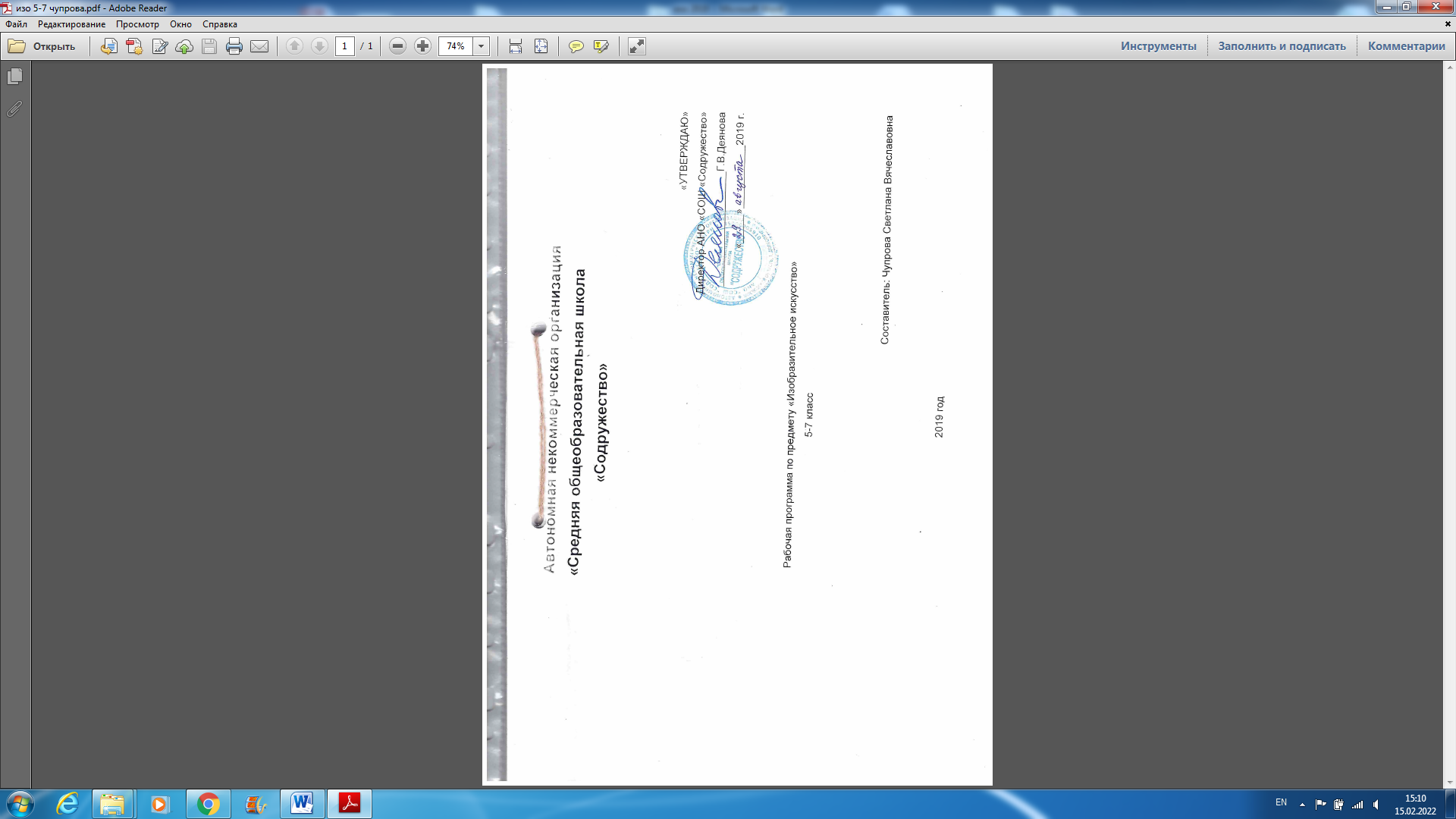 ПОЯСНИТЕЛЬНАЯ ЗАПИСКА Рабочая программа по предмету «Изобразительное искусство 5-8 класс образовательных организаций составлена  на основе авторской программы Т.Я. Шпикаловой.  Сборник примерных рабочих программ. Предметная линия учебников под редакцией Т.Я. Шпикаловой 5-8 классы : учебное пособие для общеобразовательных организаций/  Т.Я. Шпикаловой и др.; по ред. Т.Я. Шпикаловой. – М.: Просвещение, 2019. – 351 с. используется в данной рабочей программе без изменений.Рабочая программа в 5-8 классе предусматривает образовательную нагрузку 1 час в неделю, всего 34 часа за учебный год, что соответствует учебному плану школы.РЕЗУЛЬТАТЫ ОСВОЕНИЯ УЧЕБНОГО ПРЕДМЕТАПредставленная программа обеспечивает достижение личностных, метапредметных и предметных результатов.Личностные результаты:1) воспитание российской гражданской идентичности: патриотизма, любви и уважения к Отечеству, чувства гордости за свою Родину, прошлое и настоящее многонационального народа России; осознание своей этнической принадлежности, знание истории, языка, культуры своего народа, своего края, основ культурного наследия народов России и человечества; усвоение гуманистических, демократических и традиционных ценностей многонационального российского общества; воспитание чувства ответственности и долга перед Родиной;2) формирование ответственного отношения к учению, готовности и способности обучающихся к саморазвитию и самообразованию на основе мотивации к обучению и познанию, осознанному выбору и построению дальнейшей индивидуальной траектории образования на базе ориентировки в мире профессий и профессиональных предпочтений с учётом устойчивых познавательных интересов, а также на основе формирования уважительного отношения к труду, развития опыта участия в социально значимом труде;3) формирование целостного мировоззрения, соответствующего современному уровню развития науки и общественной практики, учитывающего социальное, культурное, языковое, духовное многообразие современного мира;4) формирование осознанного, уважительного и доброжелательного отношения к другому человеку, его мнению, мировоззрению, культуре, языку, вере, гражданской позиции, к истории, культуре, религии, традициям, языкам, ценностям народов России и народов мира; готовности и способности вести диалог с другими людьми и достигать в нём взаимопонимания;5) освоение социальных норм, правил поведения, ролей и форм социальной жизни в группах и сообществах, включая взрослые и социальные сообщества; участие в школьном самоуправлении и общественной жизни в пределах возрастных компетенций с учётом региональных, этнокультурных, социальных и экономических особенностей;6) развитие морального сознания и компетентности в решении моральных проблем на основе личностного выбора, формирование нравственных чувств и нравственного поведения, осознанного и ответственного отношения к собственнымпоступкам;7) формирование коммуникативной компетентности в общении и сотрудничестве со сверстниками, детьми старшего и младшего возраста, взрослыми в процессе образовательной, общественно полезной, учебно-исследовательской, творческой и других видов деятельности;8) формирование основ экологической культуры, соответствующей современному уровню экологического мышления, развитие опыта экологически ориентированной рефлексивно-оценочной и практической деятельности в жизненных ситуациях;9) осознание значения семьи в жизни человека и общества, принятие ценности семейной жизни, уважительное и заботливое отношение к членам своей семьи;10) развитие эстетического сознания через освоение художественного наследия народов России и мира, творческой деятельности эстетического характера.Метапредметные результаты:1) умение самостоятельно определять цели своего обучения, ставить и формулировать для себя новые задачи в учёбе и познавательной деятельности, развивать мотивы и интересы своей познавательной деятельности;2) умение самостоятельно планировать пути достижения целей, в том числе альтернативные, осознанно выбирать наиболее эффективные способы решения учебных и познавательных задач;3) умение соотносить свои действия с планируемыми результатами, осуществлять контроль своей деятельности в процесседостижения результата, определять способы действий в рамках предложенных условий и требований, корректировать свои действия в соответствии с изменяющейся ситуацией;4) умение оценивать правильность выполнения учебной задачи, собственные возможности её решения;5) владение основами самоконтроля, самооценки, принятия решений и осуществления осознанного выбора в учебной и познавательной деятельности;6) умение определять понятия, создавать обобщения, устанавливать аналогии, классифицировать, самостоятельно выбирать основания и критерии для классификации, устанавливать причинно-следственные связи, строить логическое рассуждение, умозаключение (индуктивное, дедуктивное и по аналогии) и делать выводы;7) умение создавать, применять и преобразовывать знаки и символы, модели и схемы для решения учебных и познавательных задач;8) умение организовывать учебное сотрудничество и совместную деятельность с учителем и сверстниками; работать индивидуально и в группе: находить общее решение и разрешать конфликты на основе согласования позиций и учётаинтересов; формулировать, аргументировать и отстаивать своё мнение;9) умение осознанно использовать речевые средства в соответствии с задачей коммуникации для выражения своих чувств, мыслей и потребностей, планирования и регуляции своей деятельности; владение устной и письменной речью, монологической контекстной речью;10) формирование и развитие компетентности в области использования информационно-коммуникационных технологий (далее ИКТ-компетенции);11) формирование и развитие экологического мышления, умение применять его в познавательной, коммуникативной, социальной практике и профессиональной ориентации.Предметные результаты:1) осознание значения искусства и творчества в личной и культурной самоидентификации личности;2) развитие эстетического вкуса, художественного мышления обучающихся, способности воспринимать эстетику природных объектов, сопереживать им, чувственно-эмоционально оценивать гармоничность взаимоотношений человека с природой и выражать своё отношение художественными средствами;3) развитие индивидуальных творческих способностей обучающихся, формирование устойчивого интереса к творческой деятельности;4) формирование интереса и уважительного отношения к культурному наследию и ценностям народов России, сокровищам мировой цивилизации, их сохранению и приумножению;5) формирование основ художественной культуры обучающихся как части их общей духовной культуры, как особого способа познания жизни и средства организации общения; развитие эстетического, эмоционально-ценностного видения окружающего мира; развитие наблюдательности, способности к сопереживанию, зрительной памяти, ассоциативного мышления, художественного вкуса и творческого воображения;6) развитие визуально-пространственного мышления как формы эмоционально-ценностного освоения мира, самовыражения и ориентации в художественном и нравственном пространстве культуры;7) освоение художественной культуры во всём многообразии её видов, жанров и стилей как материального выражения духовных ценностей, воплощённых в пространственных формах (фольклорное художественное творчество разных народов, классические произведения отечественного и зарубежного искусства, искусство современности);8) воспитание уважения к истории культуры своего Отечества, выраженной в архитектуре, изобразительном искусстве, национальных образах предметно-материальной и пространственной среды, понимании красоты человека;9) приобретение опыта создания художественного образа в разных видах и жанрах визуально-пространственных искусств: изобразительных (живопись, графика, скульптура), декоративно-прикладных, в архитектуре и дизайне; приобретение опыта работы над визуальным образом в синтетических искусствах (театр и кино);10) приобретение опыта работы с различными художественными материалами и в разных техниках в различных видах визуально-пространственных искусств, в специфических формах художественной деятельности, в том числе базирующихся на ИКТ (цифровая фотография, видеозапись, компьютерная графика, мультипликация и анимация);11) развитие потребности в общении с произведениями изобразительного искусства, освоение практических умений и навыков восприятия, интерпретации и оценки произведений искусства; формирование активного отношения к традициям художественной культуры как смысловой, эстетической и личностно значимой ценности.Планируемы е результаты изучения учебного предметаЭти результаты приводятся в блоках «Выпускник научится» и «Выпускник получит возможность научиться» к каждому разделу учебной программы.  Они описывают примерный круг учебно-познавательных и учебно-практических задач, которые предъявляются обучающимся в ходе изучения каждого раздела программы.Планируемые результаты, отнесенные к блоку «Выпускник научится», ориентируют пользователя в том, какие уровни освоения учебных действий с изучаемым опорным учебным материалом ожидаются от выпускников. Критериями отбора данных результатов служит их значимость для решения основных задач образования на данной ступени и необходимость для последующего обучения, а также потенциальная возможность их достижения большинством обучающихся, как минимум, на уровне, характеризующем исполнительскую компетентность обучающихся. Иными словами, в этот блок включается круг таких учебных задач, построенном на опорном учебном материале, овладение которыми принципиально необходимо для успешного обучения и социализации и которые в принципе могут быть освоены подавляющим большинством обучающихся при условии специальной целенаправленной работы учителя.Достижение планируемых результатов, отнесенных к блоку «Выпускник научится», выносится на итоговую оценку, которая может осуществляться как в ходе обучения (с помощью накопленной оценки, или портфеля достижений), так и в конце обучения. в том числе в форме государственной итоговой аттестации. Оценка достижения планируемых результатов этого блока на уровне, характеризующем исполнительскую компетентность учащихся, ведется с помощью заданий базового уровня, а на уровне действий. Составляющих зону ближайшего развития большинства обучающихся, - с помощью заданий повышенного уровня. Успешное выполнение обучающимися базового уровня служит единственным основанием для положительного решения вопроса о возможности перехода на следующую ступень обучения. В блоке «Выпускник получит возможность научиться» приводятся планируемые результаты, характеризующие систему учебных действий в отношении знаний, умений, навыков, расширяющих и углубляющих понимание опорного учебного материала или выступающих как пропедевтика для дальнейшего изучения данного предмета. Уровень достижений, соответствующий планируемым результатом этой группы, могут продемонстрировать только отдельные мотивированные и способные обучающиеся. В повседневной практике преподавания эта группа целей не отрабатывается со всеми без исключения обучающимися как в силу повышенной сложности учебных действий, так и в силу повышенной сложности учебного материала и/или его пропедевтического характера на данной ступени обучения. Оценка достижения этих целей ведется преимущественно в ходе процедур, допускающих предоставление и использование исключительно неперсонифицированной информации.Частично задания, ориентированные на оценку достижения планируемых результатов из блока «Выпускник получит возможность научиться», могут включаться в материалы итогового контроля. Основные цели такого включения – предоставить возможность обучающимся продемонстрировать овладение более высокими (по сравнению с базовым) уровнями достижений и выявить динами роста численности группы наиболее подготовленных обучающихся. При этом невыполнение обучающимися заданий, с помощью которых ведется оценка достижения планируемых результатов данного блока, не является препятствием для перехода на следующую ступень обучения. В ряде случаев достижение планируемых результатов этого блока целесообразно вести в ходе текущего и промежуточного оценивания, а полученные результаты фиксировать в виде накопленной оценки (например, в форме портфеля достижений) и учитывать при определении итоговой оценки.Подобная структура представления планируемых результатов подчеркивает тот факт, что при организации образовательного процесса, направленного на реализацию и достижение планируемых результатов, от учителя требуется использование таких педагогических технологий, которые основаны на дифференциации требований к подготовке обучающихся.Содержание учебного предмета в 5 классе6 класс7 класс                           «СОГЛАСОВАНО»                                                                                                                                                                                                                               «СОГЛАСОВАНО»                Протокол заседания методического                                                                                                                                                                                                                    Зам. директора                                  объединения                                                                                                                                                                                                                                ____________________            От «____» _____________20___г. №_______                                                                          №РазделСодержаниеКол-воФормы организации учебных занятий Виды учебной деятельности1Образ родной земли в изобразительном искусствеДары осени в натюрморте. Колорит и образный строй натюрморта.Осенние плоды в твоём натюрмортеЧудо-дерево. Образ-символ «древо жизни» в разных видах искусстваКрасота осеннего пейзажа в живописи и графике«Осенних дней очарованье» вкнижной графике9Формы организации: фронтальная, индивидуальная, групповая. Рассматривать произведения мастеров натюрморта (живописцев и графиков), в которых отразилась красота предметного мира, даров земли в пору осени. Различать средства художественной выразительности в натюрмортах живописцев и графиковВысказывать своё мнение о средствах выразительности, которые используют художники для достижения цельности композиции; о связи воедино изображённого множества предметов благодаря выделению главного предмета (группы предметов); о том, что общего и различного в натюрмортах, написанных в различное время художниками разных стран; о передаче колорита.Сопоставлять изображения плодов в композициях натюрмортов художников разных стран. Находить общее и объяснять, в чём их различия (в наборе предметов, композиции, колорите, передаче освещённости). Анализировать колорит (какой цвет преобладает, каковы цветовые оттенки — тёплые или холодные, контрастные или нюансные) натюрмортов живописцев.Понимать и объяснять смысл понятия колорит.Участвовать в обсуждении средств художественной выразительности для передачи формы, фактуры и цвета плодов земли.Работать по художественно-дидактической таблице. Определять местоположение главного предмета (группы предметов) в композиции.Изображать осенние плоды. Применять правила перспективы и знания о композиции. Использовать приёмы композиции натюрморта (ритм, симметрия и асимметрия, равновесие частей, выделение сюжетно-композиционного центра). Применять выразительные живописные и графические средства в работе. Выполнять творческое задание согласно условиям. Выражать в творческой работе своё видение мира и отношение к нему.Участвовать в подведении итогов творческой работы. Обсуждать творческие работы одноклассников и давать оценку результатам своей и их творческо-художественной деятельности Выполнять задания творческого и поискового характера по сбору и поиску информации с использованием поисковой системы Интернета, применяя знания в изменённых условиях и компьютерные технологии. Готовить презентациюРассматривать живописно-декоративные натюрморты художников разных стран. Рассказывать о своих впечатлениях от них и произведений мастеров декоративно-прикладного искусства (усиление декоративности за счёт передачи объёма, упрощение цвета, усиление яркости и многокрасочности чёрным или синим контуром, условное решение пространства).Определять, какими изобразительными средствами выражают художники своё отношение к плодам земли в произведениях разных видов искусства и какие приёмы они используют для усиления декоративности (предельно условное решение пространства, упрощение объёма, трансформация формы, лаконичность цвета, введение в изображение контура).Участвовать в обсуждении особенностей творческой манеры художников, средств художественной выразительности, придающих натюрмортам декоративный характер. Анализировать цвет как основное выразительное средство декоративной живописи, его возможности в передаче своеобразия плодов и цветов, роль линии в декоративной живописи. Различать реальность и условность в изображении фруктов, овощей, цветов и других предметов в декоративной композиции. Определять использование традиционных и оригинальных художественных материалов и техник в декоративных натюрмортах.Работать по художественно-дидактической таблице.Выполнять рисунок композиции декоративного натюрморта в карандаше и декоративный натюрморт в цвете в технике коллажа, передавая характерные особенности в изображении фруктов, овощей, цветов и других предметов в декоративнойкомпозиции.  Выполнять творческое задание согласно условиям. Выражать в творческой работе своё отношение к натуре.Участвовать в подведении итогов творческой работы. Обсуждать творческие работы одноклассников и давать оценку результатам своей и их творческо-художественной деятельностиРассматривать декоративные рельефные композиции «древо жизни» в архитектурных сооружениях (в экстерьере и интерьере) и произведениях разных видов искусства. Рассказывать об особенностях плакетного искусства. Приводить примеры изображения «древа жизни» в разных видах искусства.Называть главные средства выразительности рельефных композиций (пластика, высота рельефа, цвет, линия).Объяснять значения слов барельеф, горельеф.Участвовать в обсуждении особенностей изображения мотива «древо жизни» в технике рельефной лепки, средств художественной выразительности, своеобразия композиции, значения образа символического мотива «древо жизни» в творчестве мастеров народов мира.Работать в паре. Выполнять рельефную композицию «древо жизни» согласно условиям творческого задания. Создавать образ плодоносящего дерева, преодолевая буквальное понимание сюжета.Участвовать в подведении итогов творческой работы. Обсуждать творческие работы одноклассников и давать оценку результатам своей и их творческо-художественной деятельностиРассматривать лирические пейзажи русских художников, пейзажные композиции в технике монотипии. Сопоставлять отображение лирического настроения в творчестве художников-пейзажистов и русской поэзии, выделять особенности «пейзажей настроения». Рассказывать о главных выразительных средствах в осенних пейзажах живописцев.Участвовать в обсуждении художественных средств создания образов осенней природы в творчестве мастеров пейзажного жанра.Объяснять значение слова монотипия.Отличать особенности техники монотипии.Выполнять эскизы живописного фона для осеннего пейзажа в технике монотипии. Представлять мотив этого пейзажа и близкий для его настроения колорит. Определять, какие цвета (тёмные и светлые, тёплые и холодные, контрастные и сближенные) подойдут для передачи грустного, пасмурного или радостного солнечного состояния природы.Прорисовывать по монотипии детали кистью, пером, гелевой ручкой и т. п.Участвовать в подведении итогов творческой работы. Обсуждать творческие работы одноклассников и давать оценку результатам своей и их творческо-художественной деятельности.Выполнять задания по сбору и поиску информации с использованием поисковых систем Интернета и обработку информации с применением компьютерных технологий и полученных знаний в изменённых условияхРассматривать примеры оформления книги выдающихся мастеров отечественной книжной графики. Сопоставлять техники, манеры и приёмы выполнения иллюстраций разных художников-иллюстраторов. Рассказывать об основных компонентах книги. Высказывать суждение о разнообразии приёмов и манер иллюстрирования в русской книжной графике, особенностях стиля, единстве изобразительного образа и литературного текста.Объяснить смысл понятий графика, гравюра.Участвовать в обсуждении истории книгопечатания и особенностей оформления первых печатных книг в Западной Европе и России. Рассказывать о разнообразии приёмов и манер иллюстрирования в русской книжной графике. Определять особенности национального русского стиля и единства изобразительного образа и литературного текста в творчестве художника-иллюстратора И. Я. Билибина, выборе техники исполнения иллюстрации, использовании художественных выразительных средств оформления макета книги.Выполнять творческое задание согласно условиям. Определять главную идею внешнего оформления, композиция на странице текста, иллюстрации, элементов оформления (буквица, заставка, концовка). Выражать в творческой работе своё отношение к выбранному для иллюстрирования сюжету, к соответствию изобразительного образа литературному тексту.Участвовать в подведении итогов творческой работы. Обсуждать творческие работы одноклассников и давать оценку результатам своей и их творческо-художественной деятельности2Живая старина. Природные и трудовые циклы в народной культуре и современной жизни и их образы в искусстве.Человек и земля-кормилица. Праздник урожая как завершение трудового и природного циклаЯрмарка как периодически устраиваемый торг и обмен культурно-промышленными товарами и форма общения между людьмиЗимняя пора в живописи и графикеДелу — время, потехе — час. Искусство вокруг нас. Рукодельницы и мастераГерои сказок и былин в творчестве мастеров искусства8Формы организации: фронтальная, индивидуальная, групповая. Рассматривать произведения изобразительного, декоративно-прикладного и народного искусства, в которых нашли отражение осенние праздники и ярмарки, красота окружающего мира и образ земли-кормилицы. Различать средства художественной выразительности в произведениях народного и декоративно-прикладного искусства и в произведениях живописцев и графиков. Высказывать своё суждение о том, как влиял традиционный земледельческий календарь на организацию праздников внародной культуре народов России. Рассказывать о своих наблюдениях и впечатлениях от осеннихпраздников урожая в родном крае.Объяснять смысл понятий бытовой жанр, пропорции фигуры человека.Определять смысловой центр многофигурных композиций в произведениях живописцев и народных мастеров, статичный и динамичный строй композиции.Участвовать в обсуждении отображения в произведениях народного, декоративно-прикладного искусства и живописи традиционных праздников урожая и ярмарки, связи земледельца с природой; выразительных средств создания праздничного настроения, единения природы и человека в творчестве народных мастеров и живописных произведениях бытового жанра.Работать по художественно-дидактической таблице. Различать изображение фигуры взрослого человека в движении, пропорции взрослого и ребёнка.Выполнять подготовительный рисунок (зарисовку) фигуры человека в движении для многофигурной композиции. Применять выразительные графические средства в работе. Выполнять творческое задание согласно условиям. Выражать в творческой работе своё отношение к празднику урожая.Участвовать в подведении итогов творческой работы. Обсуждать творческие работы одноклассников и давать оценку результатам своей и их творческо-художественной деятельности.Выполнять задания творческого и поискового характера по сбору и поиску информации с использованием поисковых систем Интернета, применяя знания в изменённых условиях и компьютерные технологии. Готовить презентациюРассматривать живописные произведения бытового жанра, созданные художниками Западной Европы и России в XVI—XX вв. Высказывать своё суждение о том, как композиционные живописные приёмы влияют на передачу замысла произведения.Объяснять смысл понятий сюжет, тема, содержание и форма.Сравнивать произведения западноевропейских мастеров с произведениями отечественных живописцев. Находить общее и различное. Определять тему, сюжет бытовой картины, пропорции фигуры человека, смысловой (композиционный) центр. Называть художественно-выразительные средства, участвующие в создании художественного образа.Участвовать в обсуждении характерного и типического в бытовом жанре, динамики и статики в компонентах многофигурной композиции; художественно-выразительных средств воссоздания художественного образа ярмарки.Выполнять многофигурную композицию «Праздник урожая» или «Ярмарка» согласно условиямтворческого задания. Выделять характерные наиболее яркие черты в поведении и внешности людей, используя свои наблюдения осеннего праздника в твоём крае, городе (посёлке). Выражать в творческой работе своё отношение к празднику урожая.Участвовать в подведении итогов творческой работы. Обсуждать творческие работы одноклассников и давать оценку результатам своей и их творческо-художественной деятельностиРассматривать произведения пейзажного жанра в творчестве отечественных и западноевропейских художников разных эпох, отразивших состояние и настроение природы в зимнем пейзаже. Находить общее и различное в передаче естественной красотызимнего пейзажа, понимание сути природы и её значимости для человека. Рассказывать о своих наблюдениях и впечатлениях от наблюдений различных состояний и настроений в зимней природе.Приводить примеры. Высказывать своё мнение о средствах художественной выразительности в передаче красоты и особенностей зимней природы, отображённой живописцами и графиками в своихпроизведениях.Участвовать в обсуждении художественных особенностей передачи состояния зимней природы, разнообразия художественных средств выразительности (пространство, линия, цвет, силуэт, пятно) всоздании художественного образа зимнего пейзажа.Выполнять композицию зимнего пейзажа в графике на основе зарисовок зимней природы по памяти и представлению, сделанных на предыдущем уроке согласно условиям. Выражать в пейзаже своё эмоционально-ценностное отношение к красоте зимней природы.Участвовать в подведении итогов творческой работы. Обсуждать творческие работы одноклассников и давать оценку результатам своей и их творческо-художественной деятельностиРассматривать произведения живописи, изображающие молодёжь в сценах совместного труда и отдыха, изделия декоративно-прикладного искусства.Рассказывать о старинных праздниках и обычаях, традиции которых продолжаются в жизни родного края, города, посёлка. Высказывать своё отношение к произведениям живописцев, в которых отражены характерные сцены народной жизни иособенности традиционного народного крестьянского костюма.Определять сходство и различия в изображении костюмов разных персонажей.Объяснять, какова роль искусства в формировании материального окружения человека, каков вклад творчества народных мастеров в украшение предметной среды. Приводить примеры.Участвовать в обсуждении средств художественной выразительности, которые используют художники при изображении сцен трудовой и праздничной жизни молодёжи, а также художественных материалов (мягких и твёрдых) и художественных техник (плетение поясов, изготовление дымников).Работать по художественно-дидактической таблице. Прослеживать технику плетения поясов из трёх и пяти нитей и технологию изготовления дымника с флюгером. Сверять свои действия при изготовлении поясов и дымников с флюгером с рекомендациями таблиц.Работать в паре. Выполнять графический эскиз пояса или дымника с флюгером. Конструировать изделия из мягких и твёрдых материалов согласно эскизам.Участвовать в подведении итогов творческой работы. Обсуждать творческие работы одноклассников и давать оценку результатам своей и их творческо-художественной деятельностиРассматривать произведения разных видов искусства, запечатлевшие образы фольклорных героев.Сравнивать особенности изображения добрых и злых героев в произведениях изобразительного искусства. Различать средства художественной выразительности в творчестве мастеров народного и декоративно-прикладного, театрально-декорационного искусства и книжной графики. Высказывать своё мнение о средствах художественной выразительности, которые используют художники для достижения впечатления фантастических превращений и необычных событий, сказочности композиции; о роли цвета, атрибутов, предметов, которые дополнят создаваемый образ в характеристике фольклорного героя. Понимать условность и субъективность художественного образа.Участвовать в обсуждении изображения добрых и злых героев в произведениях разных видов изобразительного искусства, роли цвета в характеристике фольклорного героя, средств художественной выразительности для передачи сказочности происходящих событий и действий.Работать по художественно-дидактическим таблицам. Анализировать последовательность изображения головы, лица героев композиции по художественно-дидактической таблице.Изображать персонажа сказки или былины по представлению. Применять выразительные живописные и графические средства в работе. Выполнять творческое задание согласно условиям. Выражать в творческой работе своё видение образов фольклорных героев и отношение к ним.Участвовать в коллективной работе по созданию новогодней галереи образов фольклорных героев.Участвовать в подведении итогов творческой работы. Обсуждать творческие работы одноклассников и давать оценку результатам своей и их творческо-художественной деятельности3Мудрость народной жизни в искусствеПамятники древнерусской архитектуры в музеях под открытым небомИзба — творение русских мастеров-древоделовИзба — модель мирозданияЛад народной жизни и его образы в искусстве. Традиции и современностьХудожник и театр. Декорации к опере-сказке «Снегурочка»Художник и театр. Образы персонажей. Народные традиции в сценическом костюме к опере-сказке «Снегурочка»Гулянье на широкую Масленицу и образы его в искусствеТрадиции оформления праздничной среды 11Формы организации: фронтальная, индивидуальная, групповая.Рассматривать культовые и гражданские постройки из дерева мастеров Древней Руси на фотографиях и в произведениях живописи и графики.Высказывать своё впечатление о красоте памятников древнерусского зодчества.Сравнивать конструктивные и художественные особенности крестьянских домов, храмов и других построек. Различать их типы, индивидуальные черты, назначение. Осознавать, что архитектура и декоративно-прикладное искусство во все времена украшали повседневную жизнь человека. Называть ведущие художественные музеи деревянного зодчества России.Участвовать в обсуждении архитектурного образа памятников русского деревянного зодчества, роли русского деревянного зодчества в повседневной жизни человека, в организации его материального окружения.Выполнять графические зарисовки (с натуры, по памяти) деревянных построек. Выражать в творческой работе своё отношение к натуре.Участвовать в подведении итогов творческой работы. Обсуждать творческие работы одноклассников и давать оценку результатам своей и их творческо-художественной деятельностиРассматривать постройки деревянного русского зодчества, плотницкие инструменты, учебные работы на фотографиях, представленных в учебнике.Понимать конструктивно-техническую основу избы.Сравнивать конструктивные и художественные особенности крестьянских домов и других дворовых построек. Различать их типы, назначение.Участвовать в обсуждении конструкции избы, разновидностей плотницких инструментов, конструктивных элементов самцовой (безгвоздевой) крыши.Работать по художественно-дидактическим таблицам. Анализировать и планировать предстоящую работу по инструкционным картам, направленную на создание макета бытового окружения человека и использование навыков работы в технике бумагопластики.Выполнять макет избы или других дворовых построек из бумаги. Использовать известные приёмы обработки бумаги для конструирования и декорирования макета избы. Выражать в творческой работе своё отношение к традиционному крестьянскому жилищу.Участвовать в подведении итогов творческой работы. Обсуждать творческие работы одноклассников и давать оценку результатам своей и их художественно-конструкторской деятельностиРассматривать примеры декоративного убранства в облике деревянных домов. Понимать смысл поэтического отражения образа вселенной в знаках символах домовой резьбы; условность художественного образа.Сравнивать художественные особенности декоративного убранства крестьянских домов разных регионов. Различать типы и назначение домовой резьбы.Участвовать в обсуждении синтетического характера народной культуры на примере украшения жилища, отражения мировосприятия людей в облике дома и его декоративном убранстве, в знаках-символах, разнообразии форм в природе как основы декоративных форм в резном убранстве фасада крестьянского дома, художественных особенностей домовойрезьбы; значения знаков-символов в декоре дома.Выполнять графические зарисовки знаков-символов в резном убранстве фасада крестьянского дома. Выражать в творческой работе своё отношение к символике декоративного убранства дома.Участвовать в комплексной работе над проектом макета «Деревенская улица».Участвовать в подведении итогов творческой работы. Обсуждать творческие работы одноклассников и давать оценку результатам своей и их художественно-конструкторской деятельностиРассматривать сцены семейной жизни далёкого прошлого, настоящего в произведениях живописи и графики, лаковой миниатюре, а также декоративное убранство деревянных построек Томска.Сопоставлять произведения художников, посвящённые теме согласия в семье, взаимоотношениям между людьми разных поколений.Определять общее и различное в их содержании, композиции и средствах художественной выразительности, помогающих передавать идею связи поколений.Участвовать в обсуждении традиционного и современного уклада семейной жизни, отражённого в идейно-художественном содержании произведений разных видов искусства, художественных приёмов передачи красоты и гармонии фасада избы в декоративном убранстве деревянных крестьянских построек.Выполнять элементы декора крестьянской избы из бумаги в постройке крестьянского подворья.Участвовать в комплексной работе над проектом макета из бумаги «Деревенская улица».Участвовать в подведении итогов творческой работы. Обсуждать творческие работы одноклассников и давать оценку результатам своей и их художественно-конструкторской деятельностиРассматривать эскизы декораций и костюмов В. М. Васнецова, К. А. Коровина, И. Я. Билибина к опере-сказке «Снегурочка».Участвовать в обсуждении особенностей творчества театрального художника, влияния сказочных образов народной культуры и декоративно-прикладного искусства на творчество театрального художника, синтетичного характера народной культуры (украшения жилища, предметов быта, костюма; музыка, песни, хороводы; былины, сказания, сказки), эскизов театральных декораций и костюмов, художественных особенностей театрально-декорационного искусства.Создавать средствами живописи эмоционально- выразительные образы природы, сказочных героев. Передавать с помощью цвета характер и эмоциональное состояние природы, персонажей оперы-сказки; характерные черты внешнего облика, одежды, украшений персонажей спектакля. Выполнять эскизы декораций, костюмов к театральной постановке на заданную тему. Передавать в серии рисунков развитие действия. Выражать в творческой работе своё отношение к персонажам спектакля.Участвовать в подведении итогов творческой работы. Обсуждать творческие работы одноклассников и давать оценку результатам своей и их творческо-художественной деятельностиРассматривать эскизы костюма к операм-сказкам «Снегурочка» и «Золотой петушок». Понимать художественные особенности изображения в театрально-декорационном искусстве.Участвовать в обсуждении особенностей работы художника по созданию эскизов театральных костюмов, синтетического характера театрального искусства (художник-оформитель, драматург, композитор), выбора художественных материалов и средств для создания выразительных образов театрально-декорационного искусства.Создавать графическими средствами эмоционально-выразительные эскизы костюмов сказочных героев. Передавать с помощью цвета характер и эмоциональное состояние персонажей оперы-сказки; характерные черты внешнего облика, одежды, украшений персонажей спектакля. Выполнять эскизы декораций, костюмов к театральной постановке на заданную тему. Выражать в творческой работе своё отношение к персонажам спектакля.Участвовать в коллективной работе над панно «Театральное представление сказки «Снегурочка» в технике коллажа.Участвовать в подведении итогов творческой работы. Обсуждать творческие работы одноклассников и давать оценку результатам своей и их творческо-художественной деятельностиРассматривать живописные произведения на тему масленичных гуляний. Понимать особенности передачи праздничного ощущения мира в творчестве художников-живописцев.Участвовать в обсуждении картин, отображающих народный праздник Масленицы, роли природных условий в передаче характера традиционных праздников, образа человека в традиционной культуре, художественных материалов и средств для создания выразительных образов.Создавать средствами живописи эмоционально-выразительные образы природы, людей в момент масленичных гуляний. Выполнять зарисовки с натуры или по памяти и представлению фигуры человека в народном костюме в движении на заданную тему. Передавать праздничное ощущение в многофигурной композиции. Выражать в творческой работе своё отношение к теме народных праздников в культуре русского народа.Участвовать в подведении итогов творческой работы. Обсуждать творческие работы одноклассников и давать оценку результатам своей и их творческо-художественной деятельностиРассматривать произведения народных мастеров на тему календарного народного праздника Масленицы. Рассказывать, как соединяется реальное и сказочное в сюжетах лаковой миниатюры.Участвовать в обсуждении произведений лаковой миниатюры, отображающих народный праздник Масленицу, роли природных условий в передаче характера традиционных праздников.Создавать эскиз многофигурной композиции на тему масленичных гуляний. Выполнять сюжетнодекоративную многофигурную композицию в виде коллективного панно. Передавать радостное настроение народного праздника Масленицы в многофигурной композиции коллективного панно, учитывать многообразные действия участников праздника.Объединять отдельные сюжетные панно, выполненные одноклассниками, в единое большое панно.Выполнять декоративное обрамление панно.Выражать в творческой работе своё отношение к теме народных праздников в культуре русского народа.Участвовать в подведении итогов творческой работы. Обсуждать творческие работы одноклассников и давать оценку результатам своей и их художественной деятельности4Образ единения человека с природой в искусствеЖивотные — братья наши меньшиеЖивотное и его повадки в творчествескульпторов-анималистовЭкологическая тема в плакатеТроицына неделя и её образы в искусствеОбрядовые куклы Троицыной недели. Традиции и современность6Формы организации: фронтальная, индивидуальная, групповая.Рассматривать изображения животных в скульптуре, монументальном и декоративно-прикладном искусстве, станковой и книжной графике. Рассказывать о своём понимании художественного замысла автора. Приводить примеры изображения животных в народном и декоративно-прикладном искусстве.Сопоставлять изображения животных и птиц в графике, скульптуре, декоративно-прикладном искусстве. Находить общее и различное в создании художественного образа произведения.Объяснять значение понятий анималистический жанр и художник-анималист.Участвовать в обсуждении роли животных в жизни человека, становления и развития анималистического жанра в пространстве культуры, художественных выразительных средств, используемых художниками для передачи образа животных в различных материалах.Выполнять наброски животных с натуры, по памяти и представлению. Выражать в художественно-творческой деятельности своё эмоционально-ценностное отношение к образу животного.Следовать в своей работе условиям творческого задания.Участвовать в подведении итогов творческой работы. Обсуждать творческие работы одноклассников и давать оценку результатам своей и их творческо-художественной деятельностиРассматривать произведения отечественных художников-анималистов. Рассказывать о характерах и особенностях своих домашних любимцев (животных).Сопоставлять изображения животных, выполненных художниками в разных материалах и техниках. Находить общее и различное.Приводить примеры скульптурного изображения домашних или диких животных в своём городе.Участвовать в обсуждении красоты и разнообразия животного мира, закономерностей применения средств художественной выразительности в передаче образа животного.Работать по художественно-дидактическим таблицам, применяя различные приёмы лепки для создания своего образа животного, учитывая советы скульптора.Представлять образ животного для изображения. Исполнять скульптурный этюд животного по памяти и представлению на основе своих наблюдений. Передавать в художественно-творческой деятельности своё эмоционально-ценностное отношение к образу животного. Следовать в своей работе условиям творческого задания и рекомендациям (советам) мастераУчаствовать в подведении итогов творческой работы. Обсуждать творческие работы одноклассников и давать оценку результатам своей и их творческо-художественной деятельности.Выполнять задания творческого и поискового характера, осуществлять сбор и поиски информации о культуре и искусстве с использованием поисковых систем Интернета и обрабатывать её, применяя знания в изменённых условиях и компьютерные технологииРассматривать плакаты, посвящённые различным актуальным темам современности. Рассказывать о проблемах сохранения природной среды в своём городе, селе. Приводить примеры плакатов на экологическую тему в своём городе.Сравнивать плакаты по содержанию, целям воздействия на человека и закономерностям применения средств художественной выразительности.Находить общее и различное.Участвовать в обсуждении роли плаката в сбережении памятников культуры и природы, художественных выразительных средств, применяемых в плакатах, разных по содержанию. Понимать роль композиционного единства всех элементов изображения плаката в его эмоциональном воздействии на зрителя.Работать по художественно-дидактическим таблицам, исследуя композиционные приёмы работы над плакатом.Выполнять эскиз плаката, применяя выразительные композиционные и графические средства.Передавать в художественно-творческой деятельности своё эмоционально-ценностное отношение к содержанию плаката. Следовать в своей работе условиям творческого задания.Участвовать в подведении итогов творческой работы. Обсуждать творческие работы одноклассников и давать оценку результатам своей и их творческо-художественной деятельности. Участвовать в конкурсе плакатов на экологическую тему.Рассматривать произведения живописи, графики, скульптуры и декоративно-прикладного искусства, посвящённые народным праздникам и возрождению природы.Рассказывать о своих впечатлениях и наблюдениях, о том, как встречают весну и лето люди, животные, растения. Сопоставлять поэтические описания весны и лета в народных песнях с произведениями художников. Объяснять роль цветовой гаммы в создании определённогосостояния природы, настроения в картине.Участвовать в обсуждении образов весенних праздников и обрядов в искусстве, содержания и композиции картин, выразительных средств, используемых художниками (композиционно-сюжетный центр, пространственные планы, ритм, динамика, колорит). Называть основные детали праздничного народного костюма. Сравнивать пропорции фигуры взрослых и детей.Выполнять сюжетно-тематическую композицию по наброскам, сделанным на предыдущем уроке.Выражать в творческой работе своё отношение к красоте летнего народного праздника. Выполнять творческую работу согласно условиям.Участвовать в подведении итогов творческой работы. Обсуждать творческие работы одноклассников и давать оценку результатам своей и их творческо-художественной деятельности.Рассматривать традиционные праздничные женские и мужские костюмы. Рассказывать о вкладе народных мастериц в их изготовление и украшение. Раскрывать символическую связь конструкции и декора дома с традиционным праздничным женским костюмом. Высказывать своё мнение о роли традиционного костюма в культуре русского народа.Сравнивать северорусские и южнорусские костюмы. Находить общее и различное.Понимать смысл создания обрядовой куклы в народных культурных традициях.Рассказывать о преемственности народных праздничных традиций в современности.Участвовать в обсуждении народных традиций, связанных со сменой времён года и сельскохозяйственных сезонов, традиций изготовления детских игрушек, кукол в народной культуре, разнообразных видов обрядовой куклы Троицыной недели.Работать по художественно-дидактическим таблицам, исследуя размер и пропорции куклы, особенности конструирования костюма, выразительных средств создания образа природы в троицыной кукле.Изготовлять куклу в праздничном наряде.Выражать в творческой работе своё отношение к образу природы. Выполнять творческую работу согласно условиям.Участвовать в подведении итогов творческой работы. Обсуждать творческие работы одноклассников и давать оценку результатам своей и их творческо-художественной деятельности№РазделСодержаниеКол-воФормы организации учебных занятий Виды учебной деятельности1ОБРАЗ ЦВЕТУЩЕЙ ПРИРОДЫ — ВЕЧНАЯ ТЕМА В ИСКУССТВЕ Осенний букет в натюрморте живописцевЦветы на лаковых подносах мастеров из Жостова и Нижнего ТагилаОсенние цветы в росписи твоего подносаЦветочные мотивы в искусстве народов России, стран Запада и Востока6Формы организации: фронтальная, индивидуальная, групповая. Рассматривать натюрморты живописцев, запечатлевших красоту цветов в букетах. Различать краски осени на картинах живописцев и соотносить их с цветами осенней природы родного края и описаниями в стихотворениях поэтов. Высказывать суждения о понравившемся осеннем пейзаже живописца.Наблюдать цветы в природе, различать иххарактерные особенности.Объяснять смысл понятий идеал, красота,мировоззрение и мироощущение художника, художественный образ.Сравнивать натюрморты художников Западной Европы и России, находить в них общее и различное.Участвовать в обсуждении особенностей художественного изображения цветов: обогащение техники приёмов письма (воздушная среда, нюансы, насыщенность цвета, контраст и сближенные цвета).Анализировать изображения цветов, выполненные приёмом красочного пятна и линии.Выполнять творческое задание согласно условиям.Создавать с натуры этюд осенних цветов, используя в работе выразительные средства живописи (красочное пятно, линия) и выражать в нём своё отношение к природе родного края средствами художественного образного языка живописи. Описывать словами замысел своей творческой композиции. Выбирать соответствующие замыслу живописные материалы.Участвовать в подведении итогов творческой работы. Обсуждать творческие работы одноклассников, давать оценку результатам своей и их творческо-художественной деятельности.Выполнять задания по сбору и поиску информации о культуре и искусстве с использованием поисковых систем Интернета, располагать найденные натюрморты из цветов в порядке времени исполнения, готовить презентацию и сообщение на тему «Сходство и различия в изображении цветов в живописи и фотографиях»Рассматривать изделия из разных региональных центров России и характеризовать росписи лаковых подносов из Жостова и Нижнего Тагила.Сравнивать изображение цветочного мотива на подносах из Нижнего Тагила с росписью Жостова.Находить общее и различное. Узнавать этапы послойного письма Жостова и называть их.Участвовать в обсуждении истоков народного искусства и его роли в жизни человека, произведений народных художественных промыслов России (с учётом местных условий), художественных особенностей изображения цветов родной природы в росписи подносов, различий приёмов изображения цветочных композиций.Работать по художественно-дидактической таблице.Повторять за народным мастером этапы послойного письма (замалёвок, тенёжка, прокладка, бликовка, чертёжка) и сверять свои навыки работы кистью с художественно-дидактической таблицей.Выполнять творческую работу — цветочные мотивы — приёмами кистевой росписи, вариации жостовских цветов. Сверять рисунок с таблицей. Выражать в творческой работе своё отношение к красоте природы средствами приёмов кистевого письма.Участвовать в подведении итогов творческой работы. Обсуждать творческие работы одноклассников и фотографии цветов, продемонстрированные на презентации, и давать оценку результатам своей и их творческо-художественной деятельности.Характеризовать художественные изделия — лаковые подносы, выполненные народными мастерами из Жостова, узнавать своеобразную роспись и называть её элементы.Участвовать в обсуждении художественного своеобразия росписи подносов из Жостова, творчества народных мастеров, в котором продолжается разработка традиций старинного русского промысла.Определять, какой из композиционных типов жостовских букетов согласуется с формой твоего подноса. Рисовать декоративную композицию нарядных осенних цветов, соблюдая поэтапность жостовской росписи, и выражать в творческой работе своё отношение к красоте цветов послойного жостовского письма Участвовать в подведении итогов работы. Обсуждать творческие работы одноклассников и давать оценку результатам своей и их творческой художественной деятельностиРассматривать разнообразные изделия декоративно-прикладного искусства народов мира,живописно-декоративные натюрморты французского художника А. Матисса и живописныйнатюрморт отечественного художника Н. Н. Сапунова, находить общее и различное в изображении цветов.Различать формы, цвета, строение цветов в природе и сравнивать их с изображением в декоративно-прикладном искусстве.Объяснять значение понятий декоративность и трансформация.Сравнивать произведения разных мастеров в искусстве народов России, стран Запада и Востока, находить сходство и различия в изображении цветочных мотивов. Определять центр композиции и характер расположения цветочных мотивов, связь декора с формой украшаемого предмета.Участвовать в обсуждении особенностей композиции и передачи цветом объёма, формы и фактуры в живописном и живописно-декоративном натюрморте, приёмов трансформации природных форм в декоративные в изделиях декоративно-прикладного искусства и народных мастеров России, Франции, Кореи, Китая, Турции.Работать по художественно-дидактической таблице, прослеживать связь декора с формой расписываемого предмета, композиционное разнообразие цветочных мотивов в изделиях из разных материалов и в росписи декоративных тарелок. Определять приёмы декоративного мотива в проекте М. П. Вернея (ритм и расположение цветов, из которых составлен декор) и объяснять их связь с формой и назначением.Выполнять наброски цветка с натуры. Искать варианты декоративного решения цветка для украшения предмета. Использовать палитру, усложнять цветки в зависимости от замысла. Исполнять творческое задание согласно условиям. Выражать в творческой работе своё отношение к красоте природы с помощью приёмов трансформации природных форм в декоративный мотив.Участвовать в подведении итогов творческой работы. Обсуждать творческие работы одноклассников и давать оценку результатам своей и их творческо-художественной деятельности2ИЗ ПРОШЛОГО В НАСТОЯЩЕЕ. ХУДОЖЕСТВЕННЫЙ ДИАЛОГ КУЛЬТУР Растительный орнамент в искусстве Древнего ЕгиптаЗооморфные мотивы в искусстве Древнего ЕгиптаИзысканный декор сосудов Древней ГрецииДревние орнаменты в творчестве художников разного времениОрнаментальные мотивы в художественном текстиле Индии и русская набойкаТрадиции встречи Нового года в современной культуре«Новый год шагает по планете…»10Формы организации: фронтальная, индивидуальная, групповая.Рассматривать произведения разных видов искусства, украшенные растительным орнаментом. Высказывать суждение об орнаментальном искусстве Древнего Египта на примере росписей дворцов, храмов и гробниц, изделий декоративно-прикладного искусства.Рассказывать о роли искусства в Древнем Египте и обожествлении природных мотивов в нём.Объяснять смысл понятий канон, символ.Сопоставлять изображение реального лотоса и тростника (папируса) с их декоративным изображением.Анализировать приёмы трансформирования формы, цвета, объёма природных растений в декоративные.Участвовать в обсуждении символического значения растительных мотивов в древнеегипетском орнаменте, художественного приёма трансформации растений в орнаменте.Работать по художественно-дидактическим таблицам. Прослеживать, какова последовательность составления древнеегипетского растительного орнамента.Выполнять творческое задание согласно условиям. Выполнять цветные зарисовки — повтор мотивов знакового, символического языка древнеегипетского орнамента (обобщённость природных форм, выявление существенных признаков для создания декоративного образа, условность цвета). Выражать в творческой работе своё отношение к образу символу, учитывать колорит древнеегипетского искусства (белый, чёрный, красный, зелёный, жёлтый цвета).Участвовать в подведении итогов творческой работы. Обсуждать творческие работы одноклассников и давать оценку результатам своей и их творческо-художественной деятельности.Рассматривать образы божеств в искусстве Древнего Египта. Анализировать аллегорическую форму выражения отвлечённых понятий (священный жук — знак солнца и др.).Объяснять смысл понятий аллегория, символ.Участвовать в обсуждении образов искусства Древнего Египта, которые создавались средствами художественной выразительности и наделялись поэтическим чувством и мыслями египтянами, очеловечивавшими природу.Работать по художественно-дидактической таблице. Изучать ритм, симметрию, колорит, трансформацию при изображении фантастических существ в древнеегипетском орнаменте.Выполнять зарисовки — повтор отдельных зооморфных мотивов (жука-скарабея, сокола, шакала) для композиции — вариации ленточного орнамента по мотивам древнеегипетского. Находить возможные варианты включения зооморфных мотивов и элементов растительного орнамента при компоновке композиции — вариации ленточного древнеегипетского орнамента. Подбирать колорит, характерный для искусства Древнего Египта.Участвовать в подведении итогов творческой работы. Обсуждать творческие работы одноклассников и давать оценку результатам своей и их творческо-художественной деятельности.Рассматривать сюжетно-изобразительную роспись древнегреческой керамики — своеобразную энциклопедию жизни древних греков, источник изучения их быта, культуры, мифологии (VI—V вв. до н. э.). Высказывать суждение о значении греческой вазописи в мировой художественной культуре, о том, какие сюжеты росписи особенно понравились.Сопоставлять декор чёрнофигурных и краснофигурных ваз, выявлять связь сюжетной росписи с формой сосудов, узнавать сюжетно-изобразительные росписи о героях мифов, спортивных состязаниях и называть их.Участвовать в обсуждении разнообразия вазовых рисунков (охота и битвы, танцы, герои мифов, их подвиги и чудесные приключения), орнаментальных мотивов в декоре ваз, своеобразия сюжетно-изобразительной росписи чёрнофигурных и краснофигурных сосудов, о взаимоотношениях характера росписи с формой сосудов.Работать по художественно-дидактическим таблицам. Выяснять и приводить примеры отдельных видов древнегреческих сосудов, их практического назначения. Рассматривать расположение орнаментальных фризов из пальметт и меандра на сосудах.Выполнять зарисовки — повтор расположения мотивов древнегреческого орнамента. Располагать орнаментальные полосы на силуэте вазы, применять в росписи орнаментальных мотивов композиционные приёмы (выделять главный мотив, фризовость), планировать местоположение орнаментальных полос, согласовывать с конструкцией вазы (горловина, плечи, тулово, поддон).Участвовать в подведении итогов творческой работы. Обсуждать творческие работы одноклассников и давать оценку результатам своей и их творческо-художественной деятельности.Рассматривать изделия балхарской керамики, фарфор Императорского фарфорового завода в Санкт-Петербурге, гончарную чёрнолощёную керамику российских современных мастеров. Рассказывать, в каких музеях и на каких выставках представлена керамика XVIII—XX вв., какие произведения понравились.Сравнивать современные балхарские сосуды с древнегреческими амфорами, находить общее и различное в их пластике и росписи вне зависимости от поставленных задач в разные эпохи разными народными мастерами.Приводить примеры трансформации декоративных композиций, в которых отражены образы-символы.Участвовать в обсуждении декоративных образов произведений разных видов керамики и художественных выразительных средств, с помощью которых они были созданы в XVIII—XX вв.Работать по художественно-дидактическим таблицам. Рассматривать разнообразие форм керамической посуды и особенности согласования элементов декора с конструкцией различных сосудов. Выполнять творческое задание согласно условиям. Создавать эскиз-проект для конструирования формы современной керамической вазы и украшения её узором. Конструировать объёмную форму вазы на основе проекта, используя вспомогательные готовые формы из пластиковых упаковок. Выполнять роспись вазы по мотивам современного декора фарфорового изделия, используя зарисовки —повторы орнаментальных мотивов. Согласовывать и использовать элементы декора с конструкцией различных ваз.Участвовать в подведении итогов творческой работы. Обсуждать творческие работы одноклассников и давать оценку результатам своей и их творческо-художественной деятельности.Рассматривать орнаментальное оформление изделий декоративно-прикладного искусства, архитектурных рельефов храмов Индии.Высказывать суждение об орнаментальном искусстве Индии в печатных и тканых рисунках. Рассказывать о своих впечатлениях от восприятия красоты орнаментальных мотивов на индийских тканях и русской набойке.Сравнивать орнаментальные мотивы Индии и русской набойки. Определять, чем различается декоративная трактовка мотива «индийская пальметта»(«восточный огурец»), варианты применения этого мотива согласно традициям художественной культуры в искусстве народов Западной Европы, Востока и России. Участвовать в обсуждении богатства и разнообразия традиционной художественной культуры (на примере орнамента текстиля Индии и русской набойки), особенностей декоративной композиции и цветового решения коврика-покрывала для слона.Работать по художественно-дидактическим таблицам. Рассматривать форму, мотивы, используемые при заполнении внутренней плоскости, цветовое решение орнаментального элемента «индийская пальметта» («восточный огурец»). Прослеживать состав композиции (орнаментальная кайма, розетка в центре прямоугольника с ковровым узором) орнамента коврика-покрывала для слона.Выполнять творческое задание с использованием приёмов трансформации природных форм в декоративные. Выполнять зарисовку индийского орнамента «индийская пальметта» («восточный огурец») и эскиз традиционной композиции орнамента для коврика-покрывала для слона. Учитывать традиционные композиционные схемы коврика-покрывала. Употреблять при исполнении индийского орнамента не более 3—4 красок, соблюдая цветовой ритм. Наносить роспись лёгкими, сочными, живыми линиями и мазками.Участвовать в подведении итогов творческой работы. Обсуждать творческие работы одноклассников и давать оценку результатам своей и их творческо-художественной деятельности.Рассматривать произведения разных видов искусства, посвящённые традициям встречи Нового года, эскизы театральных костюмов, выполненные К. А. Коровиным, Л. С. Бакстом, С. Ю. Судейкиным и др. Рассказывать, какие персонажи изображены, из чего изготавливались маски-личины, какие поверья, обычаи характерны для народного быта на Святках в России.Участвовать в обсуждении традиций встречи Нового года в Шотландии, Англии, Италии, Германии, России, Китае, празднования Нового года и Рождества в семье и в школе. Работать по художественно-дидактическим таблицам, создавать эскиз целостного комплекта костюма литературного героя и изображать фигуру человека в нём.Принимать участие в коллективной работе по группам в «артели весёлых мастеров». Выполнять творческое задание согласно условиям. Выбирать рабочую группу в соответствии со своими интересами для создания украшений для ёлки, праздничного стола, карнавального костюма, сувениров.Работать в группах: определять задачу работы, распределятьвиды работ между членами группы, устанавливать сроки выполнения работы по частям и в целом, оценивать промежуточные и итоговые результаты работы выбранной рабочей группы. Конструировать новогоднюю атрибутику (сувениры, украшения для ёлки и новогоднего стола, карнавальные костюмы).Рассматривать произведения отечественных и западноевропейских живописцев, находить в них соответствия в передаче главных признаков радости «на миру», праздничных ситуаций, цветовых сочетаний в изображении участников карнавала.Наблюдать праздничные ситуации, различать их характер и эмоциональную окрашенность.Сравнивать композицию и цветовое решение сцен праздничного карнавала в работах разных живописцев. Определять общее и различное в них. Высказывать суждение о понравившемся произведении и давать свою эмоциональную оценку. Аргументировать ответ.Участвовать в обсуждении выразительности композиции, колорита, сцен праздничного карнавала в произведениях выдающихся художников разных стран мира.Рисовать по памяти, по представлению фигуры праздничного карнавального шествия. Подбирать жизнерадостные цвета для выражения в творческой работе своего эмоционально-ценностного отношения к новогоднему карнавалу. Создавать коллективную декоративно-живописную композицию на тему «Новогодний карнавал» для украшения школьного интерьера к празднику.Участвовать в подведении итогов творческой работы. Обсуждать творческие работы одноклассников и давать оценку результатам своей и их творческо-художественной деятельности. Оценивать общий результат коллективной работыУчаствовать в подведении итогов творческой работы. Обсуждать творческие работы одноклассников и давать оценку результатам своей и их творческо-художественной деятельности.Выполнять задания творческого и поискового характера, применяя знания в изменённых условиях.Собирать и осуществлять поиск информации о культуре и искусстве с использованием поисковых систем Интернета. Готовить презентацию.3ИСТОРИЧЕСКИЕ РЕАЛИИ В ИСКУССТВЕ РАЗНЫХ НАРОДОВКаменные стражи России (XII—XVII вв.)Рыцарский замок в культуре средневековой Европы. Романский и готический стили в архитектуре Западной Европы. Синтез искусствВоенное облачение русского воина и доспехи западноевропейского рыцаря в жизни и искусствеБатальная композиция. У истоков исторического жанраТема прекрасной девы и женщины-матери в искусствеЛичность женщины в портретно-исторической композиции XIX — начала XX в.Русский народный костюм как культурное достояние нашего Отечества«Возьмёмся за руки, друзья…» Разноликий хоровод. Вековые традиции разных народов10Формы организации: фронтальная, индивидуальная, групповая.Рассматривать крепостные сооружения древнерусских городов. Узнавать и называть древнерусские крепости России, известные из курса начальной школы, по урокам истории в 5 классе. Рассказывать о взаимосвязи архитектурных крепостных сооружений с особенностями ландшафта. Узнавать основные архитектурные элементы древнерусских крепостей и сравнивать их. Находить сходство и различия. Высказывать своё суждение о значении творчества А. М. Васнецова, создавшего архитектурные виды древней Москвы, в которых археологическая точность сочетается с поэтичностью. Участвовать в обсуждении главных архитектурных элементов древнерусских крепостей с учётом региональных особенностей архитектуры, древнерусских крепостей как памятников архитектуры и символа борьбы нашего народа за независимость Родины.Выполнять зарисовки по памяти, представлению и описанию элементов древнерусских крепостей (стены, башни, ворота, бойницы) с учётом связи крепости с ландшафтом и региональных особенностей архитектуры. Использовать различные художественные приёмы для создания задуманного образа.Участвовать в подведении итогов творческой работы. Обсуждать творческие работы одноклассников и давать оценку результатам своей и их художественно-творческой деятельности.Рассматривать особенности крепостной архитектуры Западной Европы. Определять своими словами главное в архитектурном облике замков разных стран. Высказывать своё отношение к мощи и красоте оборонительных сооружений.Объяснять смысл понятий романский и готический стили.Участвовать в обсуждении сооружений крепостного романского или готического стиля, особенностей архитектурных форм, применяемых в строительстве замков, и принципов их возведения. Сравнивать стилевые особенности замков или культовых сооружений романского или готического стиля Западной Европы.Выполнять творческое задание согласно условиям.Выбирать для зарисовки элементы романского или готического стиля. Выполнять зарисовки по представлению главных архитектурных элементов средневекового замка или постройки романского или готического стиля. Отражать стилевые особенности архитектуры графическими материалами или силуэтно — приёмом аппликации.Участвовать в подведении итогов творческой работы. Обсуждать творческие работы одноклассников и давать оценку результатам своей и их творческо-художественной деятельности.Рассматривать произведения русских и западно-европейских художников, изделия народных мастеров России и Западной Европы, посвящённые теме героического эпоса и исторического прошлого периода Средневековья. Определять своими словами самое главное в них. Рассказывать о своих впечатлениях от восприятия этих произведений.Участвовать в обсуждении своеобразия образов  воинов — защитников родной земли, созданных в произведениях разных видов изобразительного искусства России XII—XX вв., и образа рыцаря в искусстве Западной Европы XIII—XVI вв. Особенности изображения воина в религиозном и светском искусстве.Работать по художественно-дидактическим таблицам. Рассматривать боевое снаряжение русского воина и западноевропейского рыцаря, сверять свои действия с таблицами при изображении русского воина или рыцаря.Выполнять творческое задание согласно условиям. Выполнять зарисовки по представлению и описанию фигуры русского воина или рыцаря в доспехах.Участвовать в подведении итогов творческой работы. Обсуждать творческие работы одноклассников и давать оценку результатам своей и их творческо-художественной деятельности.Называть батальные композиции, известные из курса начальной школы. Приводить примеры изображения боевых сцен разных народов Древнего мира на основе изучения истории Древнего мира.Рассматривать батальные композиции в разных видах искусства (графика, живопись, медальерное искусство, шпалера, лаковая миниатюра (Палех, Мстёра).Объяснять, что означает понятие батальный жанр.Участвовать в обсуждении произведений разных видов искусства батального жанра, созданных в Западной Европе и России, художественных выразительных средств создания образа битвы мастерами разных эпох.Рисовать батальную композицию. Выбирать сюжет боевых действий эпохи Средневековья. Выбирать согласно замыслу художественные выразительные средства и материалы. Выражать в творческой работе своё отношение к непоколебимой стойкости русских воинов. Работать в любой технике: графической, живописной или смешанной с применением аппликации. Выделять композиционный центр и придавать уравновешенность композиции.Участвовать в подведении итогов творческой работы. Обсуждать творческие работы одноклассников и давать оценку результатам своей и их творческо-художественной деятельности.Рассматривать произведения иконописи и светской живописи, воссоздавшие образ женщины. Рассказывать о своих впечатлениях от произведений византийской и древнерусской иконописи. Высказывать суждения о произведениях Леонардо да Винчи и других художников эпохи Возрождения, в которых изображение богинь и мадонн претерпевает изменения.Сопоставлять образ женщины в портретах разных эпох и высказывать своё суждение о том, что тема женственности и материнства — вечная тема искусства.Участвовать в обсуждении своеобразия иконописного образа женщины, его канона, разработки женской темы в искусстве эпохи Возрождения и последующих веков и характерных его признаков для каждого этапа развития искусства.Работать по художественно-дидактическим таблицам. Рассматривать пропорции лица и изменения в расположении губ, бровей, век, вызванные различным эмоциональным состоянием человека.Выполнять творческое задание согласно условиям. Выполнять зарисовки по представлению женского лица. Передавать характерные возрастные особенности (юность, молодость, старость). Намечать лёгкими линиями овал головы и профильную (среднюю) линию, проходящую через середину лба, переносицы и подбородка. Рисовать линию глаз, надбровных дуг, основание носа и уха. Применять парные, симметрично расположенные относительно средней линии опорные точки головы и наносить их с учётом основных пропорций головы, характера движения и перспективных сокращений. Завершать прорисовку карандашом общей формы и деталей головы. Прорабатывать светотени.Участвовать в подведении итогов творческой работы. Обсуждать творческие работы одноклассников и давать оценку результатам своей и их творческо-художественной деятельности.Рассматривать женские портреты, созданные отечественными и западноевропейскими художниками. Рассказывать, какие портреты и каких художников понравились и почему. Определять особенности в передаче образа героини и её костюма в портретах разных времён.Участвовать в обсуждении художественных особенностей мастеров России и Западной Европы, значения костюма в портретно-исторической композиции женской фигуры.Выполнять творческое задание согласно условиям. Создавать портретно-историческую композицию с передачей исторического времени с помощью костюма героини. Намечать лёгкими линиями силуэт женской фигуры (парадный портрет во весь рост, поясной портрет и др.), учитывать выбранный формат листа. Выбирать соответствующий исторический костюм, учитывать изменения его силуэта, аксессуаров на протяжении XVIII—XIX вв.Использовать репродукции в альбомах по искусству, а также поисковые системы Интернета.Принимать участие в выставке рисунков в классе и защищать свою портретную композицию и выбор исторического костюма. Участвовать в подведении итогов творческой работы. Обсуждать творческие работы одноклассников и давать оценку результатам своей и их творческо-художественной деятельности.Рассматривать образцы традиционного русского женского и мужского костюма конца XIX в. Рассказывать, из каких элементов состоит северорусский и южнорусский комплекс традиционной женской одежды, выявлять разнообразие кроя и вышивки в северорусском и южнорусском комплексах традиционной одежды.Называть музеи, в фондах которых хранятся традиционные русские народные костюмы.Участвовать в обсуждении отличительных черт русского народного костюма (плавность форм, живописный характер тканей и головных уборов).Узнавать и называть образы-символы, которые включались в орнамент русского традиционного костюма.Разъяснять обереговую функцию орнамента на рубахе. Высказывать своё суждение, почему национальная одежда русского народа входит в портретное искусство и историческую живопись.Выполнять задание согласно условиям. Выполнять зарисовку женской фигуры в народном костюме с учётом региональных особенностей (разнообразие северорусского, южнорусского костюма или костюма народов России). Намечать лёгкими линиями обобщённый силуэт женской фигуры, передавая её особую стать с помощью изображения конусообразной линии, ограничивающей сарафан.Намечать рукава рубахи, абрис головного убора.Прорисовывать декоративные мотивы. Завершать композицию женской фигуры в народном костюмев цвете, используя доминирующие цвета (красный, синий, золотистый) и нанося их на главные части одежды.Участвовать в подведении итогов творческой работы. Обсуждать творческие работы одноклассников и давать оценку результатам своей и их творческо-художественной деятельности.Выполнять задания творческого и поискового характера, применяя знания в изменённых условиях. Осуществлять сбор и поиск информации о культуре и искусстве с использованием поисковых систем Интернета. Готовить презентацию. Составлять описание традиционных костюмов народов России.Рассматривать традиционные костюмы народов России. Рассказывать об общем и различном в народных костюмах представителей разных народов России. Высказывать свои суждения о том, с какой целью проводятся фольклорные фестивали и почему традиционная народная одежда является их отличительным признаком.Участвовать в обсуждении характерных особенностей национального костюма из разных регионов России.Сравнивать изображения народного костюма в произведениях разных видов искусства: живопись, фигуры из большой серии «Народы России» (Императорский фарфоровый завод), тряпичные куклы, в костюмах которых переданы этнографические признаки одежды народов из разных регионов России.Работать по художественно-дидактической таблице.Прослеживать, каковы особенности объёмно-пластической формы, реализованные в крое, каков состав элементов костюма, особенности их декорирования.Выполнять творческое задание согласно условиям. Выбирать художественные приёмы для осуществления своего замысла творческой работы. Рисовать по-своему наряд участников фестиваля. Выражать в творческой работе своё эмоционально-ценностноеотношение к традиционному народному костюму.Выполнять лёгкими линиями разработку фигур людей в народных костюмах России в композиции.Выделять цветом силуэты фигур людей на фоне окружающей среды. Завершать композицию разработкой декоративных элементов праздничной одежды.Составлять фризовую композицию для оформления школьного интерьера к фольклорному празднику.Участвовать в подведении итогов творческой работы. Обсуждать творческие работы одноклассников и давать оценку результатам своей и их творческо-художественной деятельности. Обсуждать и оценивать результат коллективной работы.4ОБРАЗ ВРЕМЕНИ ГОДА В ИСКУССТВЕ. ВЕСНА — УТРО ГОДАВесенний гомон птичьих стай в жизни и искусстве«Живая зыбь»Страница для любознательных. Образы Воскресения Христова в древнерусской живописи«Как мир хорош в своей красе нежданной…»«Как мир хорош в своей красе нежданной…»Земля пробуждается8Формы организации: фронтальная, индивидуальная, групповая.Рассматривать произведения пейзажного искусства и анималистического жанра отечественных и зарубежных художников, воссоздавших живописные образы весны и птиц. Находить в них признаки реальной природы. Высказывать свои впечатления от увиденного. Рассматривать произведения народного искусства. Рассказывать об уникальности образов птиц, созданных народными мастерами из разных художественных центров России. Различать произведения по технике исполнения, по художественным приёмам росписи.Высказывать собственные суждения о произведениях.Участвовать в обсуждении примет весны, отражённых в произведениях живописи, в устном народном творчестве, народном декоративно-прикладном искусстве, а также образа птицы в верованиях и мифологии древних славян, в резной, расписной, щепной, глиняной игрушке.Сопоставлять средства художественной выразительности разных видов искусства. Выявлять живописные и декоративные приёмы передачи особенностей мифологических и реальных птиц.Выполнять с натуры, по памяти, по представлению зарисовку птицы.Применять графические приёмы в создании выразительного изображения птиц. Выполнять по эскизу скульптурный этюд птицы-образа.Участвовать в подведении итогов творческой работы. Обсуждать творческие работы одноклассников и давать оценку результатам своей и их творческо-художественной деятельности.Рассматривать пейзажи отечественных и зарубежных мастеров, воссоздавших образы водной стихии. Сопоставлять их с реальными природными явлениями. Находить сходство живописных образов с действительностью. Выявлять приёмы достоверной, убедительной и волнующей зрителя передачи образов водного пространства и композиционные, колористические, эмоциональные особенности.Выявлять среди пейзажных произведений сходство и различия в композиционном решении, манере исполнения, эмоциональном настроении. Объяснять, в чём состоит привлекательность произведений того или иного художника. Наблюдать за изменениями в природе в родных местах, замечать красоту водоёмов в период весеннего пробуждения.Участвовать в обсуждении манеры письма разных художников-маринистов, особенностей сюжетов, мотивов, композиции, колорита. Высказывать суждения и давать эмоциональную оценку их творчеству.Выполнять эскиз композиции по памяти или по представлению пейзажа с водным пространством (озеро, река, морские дали и т. д.) и завершать композицию в цвете. Выполнять творческое задание согласно условиям. Выражать в творческой работе своё отношение к природе.Участвовать в подведении итогов творческой работы. Обсуждать творческие работы одноклассников и давать оценку результатам своей и их творческо-художественной деятельности.Выполнять задания контрольного, поискового и творческого характера, используя полученные знания в изменённых условиях. Осуществлять сбор и поиск информации о культуре и искусстве с использованием поисковых систем Интернета, использовать знания об особенностях иконописного канона при восприятии иконописного образа Христова Воскресения и христианского праздника Пасхи, систематизировать сведения о храмовой живописи с помощью таблицы. Готовить презентацию.Рассматривать произведения отечественных художников, в которых воссозданы образы Пасхи — праздника Воскресения Христова, весны, плодоносящих сил природы. Рассказывать, почему художники обращаются в своих произведениях к этой теме.Высказывать своё суждение и отношение к Пасхальному празднику, к произведениям иконописи и светской живописи, воплотившим его образное решение.Сопоставлять натюрморты художников с праздничной пасхальной атрибутикой. Рассказывать о традициях празднования Пасхи в своей семье.Участвовать в обсуждении традиций орнаментальной и сюжетной росписи яиц, атрибутов Пасхального праздника, особенностей манеры, средств художественной выразительности пасхальных натюрмортов, своеобразия композиции (набор предметов, колорит,общее эмоциональное настроение). Выявлять различные средства художественно-образного языка разных художников для творческого воплощения образа светлого христианского праздника. Высказывать своё впечатление от пасхальных натюрмортов.Работать по художественно-дидактической таблице. Осмысливать композиционное построение пасхального натюрморта и учитывать в работе свойства цвета в передаче праздничного настроения.Выполнять эскизы композиции натюрморта и завершать композицию натюрморта в цвете. Выражать своё отношение к празднику, к предметному миру, соответствующему праздничной ситуации.Участвовать в подведении итогов творческой работы. Обсуждать творческие работы одноклассников и давать оценку результатам своей и их творческо - художественной деятельности.Рассматривать произведения отечественных и западноевропейских живописцев, воссоздавших образы пробуждающейся природы (растений, птиц, насекомых). Рассказывать, почему художники обращаются в своих произведениях к этой теме.Рассматривать произведения декоративно-прикладного искусства, в декоре которых присутствуют разнообразные природные мотивы. Сопоставлять эти мотивы с реальными природными объектами.Находить в них сходство и различия. Высказывать своё отношение к произведениям, воплотившимобразное решение мира весенней природы. Рассказывать о местных особенностях растительногомира, птицах, насекомых.Участвовать в обсуждении особенностей манеры того или иного художника, средств художественной выразительности и своеобразия композиций при создании произведений разных видов искусства на тему преображения весенней природы. Высказывать своё отношение к образному строю этих произведений.Работать по художественно-дидактической таблице. Прослеживать приёмы декоративной трансформации природных форм и учитывать в работе графические и живописные средства решения декоративного образа.Выполнять графические зарисовки с натуры цветов, трав, насекомых, эскизы к коллективной композиции. Принимать участие в коллективной работе по созданию декоративно-живописной композиции в материале согласно теме и условиям творческого задания. Выражать эмоционально-эстетическое отношение к родной природе, к создаваемым образам.Участвовать в подведении итогов творческой работы. Обсуждать совместные с одноклассниками творческие проекты и давать оценку результатам своей и их творческо-художественной деятельности№РазделСодержаниеКол-воФормы организации учебных занятий Виды учебной деятельности1ЧЕЛОВЕК И СРЕДА В ЖИЗНИ И ИЗОБРАЗИТЕЛЬНОМ ИСКУССТВЕПрирода мест, где я живуКрасота городского и сельского пейзажаО чём поведал натюрмортАтрибуты искусства в твоём натюрмортеИнтерьер в архитектуре и изобразительном искусствеИнтерьер твоего дома8Формы организации: фронтальная, индивидуальная, групповая.Рассматривать живописные и графические пейзажи с объектами архитектуры отечественных и зарубежных художников XV—XX вв. Объяснять, почему в центре внимания пейзажистов часто оказываются руины архитектурных памятников далёкого прошлого или высокохудожественные сооружения современных архитекторов. Различать рисунки, имеющие вспомогательную функцию и являющиеся законченными самостоятельными графическими произведениями. Сопоставлять соразмерность застройки городского пространства с ритмом жизни человека. Находить узнаваемые памятники архитектуры в пейзажах.Объяснять смысл понятия ведута.Участвовать в обсуждении произведений пейзажной живописи зарубежных и отечественных художников, особенностей жанра пейзажа на разных этапах его становления, художественных выразительных средств создания архитектурного пейзажа.Выполнять наброски и зарисовки с натуры или по памяти элементов архитектурных сооружений родных мест, выбирая объекты для рисования как компоненты будущей пейзажной композиции. Применять графические приёмы в создании выразительного изображения.Участвовать в подведении итогов творческой работы. Обсуждать творческие работы одноклассников и давать оценку результатам своей и их творческо-художественной деятельности.Рассматривать произведения отечественных и зарубежных мастеров пейзажной живописи ХХ в. Сравнивать их с работами предшественников.Выявлять в них композиционные, колористические, эмоциональные особенности передачи архитектурной среды и гармонии её с природой. Сравнивать пейзажи и выявлять сходство и различия в композиционном построении, манере исполнения, передаче эмоционального настроения. Объяснять, в чём состоит привлекательность произведений того или иного художника. Наблюдать примечательные места родного города (села, деревни), выявлять их красоту и культурную значимость.Объяснять смысл понятия кубизм.Участвовать в обсуждении вклада русских художников в развитие отечественного пейзажа, развития средств художественно-образного языка в отображении пейзажа самых разных уголков России, разнообразия приёмов в создании художниками графического образа родных мест, манеры письма разных художников, графических техник, особенностей строя, сюжетов, мотивов, в эмоциональной оценке их творчества.Выполнять композицию городского или сельского пейзажа. Выполнять творческое задание согласно условиям. Выражать в творческой работе своё отношение к природе.Участвовать в подведении итогов творческой работы. Обсуждать творческие работы одноклассников и давать оценку результатам своей и их творческо-художественной деятельности.Рассматривать произведения отечественных и зарубежных художников XVII—ХХ вв. Рассказывать, почему художники обращаются в своих произведениях к созданию композиций из окружающих предметов. Объяснять, почему натюрморт используется художниками для экспериментаторства.Высказывать своё мнение о натюрморте как о произведении, в котором художник стремится отразить время, в котором он живёт, своё настроение и видение окружающего мира.Участвовать в обсуждении вклада западноевропейских и отечественных художников в развитие жанра натюрморта, своеобразия искусства натюрморта на разных этапах его развития, особенностей манеры, стиля того или иного художника, средств художественной выразительности в натюрмортах, своеобразия композиции. Объяснять, как влияет культурно-историческая ситуация в стране на формирование стиля художника. Выявлять разнообразие средств художественно-образного языка, который разными художниками используется для творческого воплощения образа предметного мира. Высказывать своё впечатление от восприятия произведений.Выполнять наброски и зарисовки предметов, которые войдут в композицию натюрморта согласно теме и условиям творческого задания. Выражать в набросках своё отношение к предметному миру.Участвовать в подведении итогов творческой работы. Обсуждать творческие работы одноклассников и давать оценку результатам своей и их творческо-художественной деятельности.Рассматривать произведения мастеров натюрморта XVII и ХХ вв. Сопоставлять натюрморты разных художников. Выявлять произведения, отличающиеся большей декоративностью, нестандартностью композиции и необычностью манеры исполнения. Высказывать свои суждения и своё отношение к ним. Соотносить композиционные построения в натюрмортах художников, находить соответствия в передаче предметной среды. Участвовать в обсуждении своеобразия искусства натюрморта в разные периоды его развития (XVII и ХХ вв.), художественно-выразительных средств создания образа предметного мира человека искусства, мира его увлечений в классическом натюрморте и натюрморте, выполненном представителями авангардных течений в искусстве.Выполнять композицию натюрморта согласно теме и условиям творческого задания. Выражать в работе своё отношение к предметному миру.Участвовать в подведении итогов творческой работы. Обсуждать творческие работы одноклассников и давать оценку результатам своей и их творческо-художественной деятельности.Выполнять задания контрольного, поискового и творческого характера, применяя знания в изменённых условиях и используя поисковые системы Интернета для сбора и поиска информации о культуре и искусстве. Систематизировать материалы, составляя словарь символов. Анализировать натюрморт.Рассматривать интерьеры XIV—XIХ вв., изображённые на фотографиях и в живописных и графических произведениях интерьерного жанра. Сопоставлять разновидности интерьера: дворцовый, дворянский, усадебный, интерьер культовых сооружений, общественных зданий, купеческий, крестьянский и др. Рассказывать о своеобразии интерьера, его декора в зависимости от стиля архитектуры, от бытовавших вкусов и культурных идеалов эпохи. Приводить примеры. Высказывать суждение об устройстве интерьера разных эпох, о произведениях живописи и графики в жанре интерьера.Участвовать в обсуждении зависимости убранства интерьера от стиля архитектуры (высота и облегчённость интерьера готического стиля; бесконечность пространства, пышность и монументальность интерьера в стиле барокко; уравновешенность, симметрия, чёткость вертикалей и горизонталей — характерная черта интерьера классицизма), живописных и графических интерьеров разных эпох, творчества авторов декоративно-художественного убранства, приёмов построения живописного или графического интерьера.Работать по художественно-дидактической таблице. Рассматривать приёмы изображения интерьера во фронтальной и угловой перспективе. Учитывать в рисунке интерьера схемы фронтальной и угловой перспективы.Выполнять зарисовки и рисунок композиции интерьера своего дома с фронтальной или угловой точек зрения согласно теме и условиям творческого задания. Выражать в творческой работе своё отношение к искусству в жанре интерьера.Участвовать в подведении итогов творческой работы. Обсуждать творческие работы одноклассников и давать оценку результатам своей и их творческо-художественной деятельности.Рассматривать интерьеры отечественных и западноевропейских живописцев и графиков. Выявлять функциональное значение интерьеров. Сопоставлять изображения интерьеров в работах разных художников. Находить общее и различное. Рассказывать о передаче художниками освещённости и цветового решения жилых комнат. Давать характеристику особенностям декора своей комнаты, своего дома.Участвовать в обсуждении разнообразия бытовых зон в жилом помещении, декоративно-художественного убранства интерьера жилых помещений, специфики влияния цветового решения интерьера на настроение и эмоциональное состояние человека.Выполнять цветовое решение композиции интерьера своего дома. Выполнять творческое задание согласно теме и условиям. Выражать в творческой работе своё отношение к произведениям искусства в жанре интерьера.Участвовать в подведении итогов творческой работы. Обсуждать творческие работы одноклассников и давать оценку результатам своей и их творческо-художественной деятельности.Выполнять задания контрольного, поискового и творческого характера, применяя знания в изменённых условиях и используя поисковые системы Интернета для сбора и поиска информации о культуре и искусстве. Готовить презентацию.2МИР РУССКОЙ ДВОРЯНСКОЙ УСАДЬБЫ КАК ДОСТОЯНИЕ ХУДОЖЕСТВЕННОЙ КУЛЬТУРЫ И ОБРАЗ ЖИЗНИ ЧЕЛОВЕКА В ИСКУССТВЕАрхитектурный облик дворцовой усадьбы XVII — второй половины XVIII в. Особенности паркостроенияПодмосковные дворянские усадьбы и их парки конца XVIII — середины XIX в. Роль искусства в организации предметно-пространственной среды  человека и его духовной жизниСветский костюм русского дворянства XVIII—XIX столетийРусская скульптура XVIII — начала XIX в. в пространстве города, дворянской усадьбы и паркаБыт и традиции русского дворянства XVIII — начала XIX в. в жизни и искусстве8Формы организации: фронтальная, индивидуальная, групповая.Рассматривать изображения дворцов и парков, усадебных комплексов (и их интерьеров) и садово- парковой архитектуры в окрестностях Санкт- Петербурга, в произведениях художников и на фотографиях. Рассказывать об особенностях внешнего вида дворянских усадеб, близлежащих окрестностей и парков. Высказывать свои суждения о красоте и гармонии жилища человека и окружающей природы; о целесообразности и красоте внутреннего убранства усадебных интерьеров.Участвовать в обсуждении своеобразия царских и дворянских усадеб, своеобразия стиля классицизма в архитектуре дворянских усадеб, национальных традиций усадебного строительства. Понимать роль зарубежных архитекторов и отечественных зодчих, скульпторов, художников, значение архитектурных ордеров в формировании целостного облика ансамбля усадьбы. Выявлять различия в сущности регулярных и пейзажных парков, прилегающих к усадьбам. Сравнивать их изображения и находить своеобразие во внешнем облике разных усадебных комплексов. Сравнивать художественные подходы к декору, мебели, колористическому оформлению интерьеров с разным функциональным назначением.Соотносить графические изображения элементов усадебных построек и садово-парковой архитектуры с их изображениями в художественных произведениях, находить соответствия в передаче конструкции, стиля, природной среды.Выполнять зарисовки архитектурных элементов фасада дворца или сооружения садово-парковой архитектуры в усадьбах XVII—XIX вв. Выполнять творческое задание согласно условиям. Выражать в творческой работе своё отношение к изображаемому.Участвовать в подведении итогов творческой работы. Обсуждать творческие работы одноклассников и давать оценку результатам своей и их творческо-художественной деятельности.Рассматривать изображения парковых построек, архитектурного облика и интерьеров дворцов и особняков дворянских усадеб Подмосковья на фотографиях и в живописных произведениях художников. Высказывать свои впечатления от их восприятия. Сравнивать архитектурные постройки в разных усадьбах России. Находить общее и различное. Выявлять использованные фотографами и художниками приёмы передачи перспективы комнат, мебели. Исследовать возможности искусственного и естественного освещения в создании образа интерьера.Участвовать в обсуждении внешнего облика и внутреннего устройства интерьера дворянской усадьбы, художественного мира усадьбы, состава интерьерной среды, быта и духовно-культурной атмосферы, интерьера жилых помещений усадьбы как отражения интересов его хозяев.Выполнять по памяти или по представлению композицию интерьера дворянского особняка в карандаше и в цвете (композиция, фронтальная или угловая точка зрения, светоцветовая среда). Выполнять творческое задание согласно условиям. Выражать в творческой работе своё отношение к изображаемому.Участвовать в подведении итогов творческой работы. Обсуждать творческие работы одноклассников и давать оценку результатам своей и их творческо-художественной деятельности.Рассматривать произведения отечественных мастеров портретной живописи XVIII—XIX вв. Рассказывать об образах людей, запечатлённых на полотнах. Сопоставлять художественные приёмы, позволяющие создавать выразительные портреты государственных и частных лиц.Участвовать в обсуждении своеобразия парадных и интимных портретов, художественных средств в передаче чувств, характеров, занятий и увлечений людей. Выявлять особенности мужской и женской дворянской одежды, называть разнообразные аксессуары дворянского костюма.Работать по художественно-дидактической таблице. Рассматривать особенности кроя женского платья, разнообразие дамских причёсок.Выполнять наброски по представлению или описанию элементов дворянского костюма. Выполнять творческую работу согласно условиям. Выражать в творческой работе своё отношение к моде, вкусам людей XVIII—XIX вв.Участвовать в подведении итогов творческой работы. Обсуждать творческие работы одноклассников и давать оценку результатам своей и их творческо-художественной деятельности.Рассматривать произведения отечественных и западноевропейских скульпторов. Сопоставлять скульптуры разных эпох и выявлять особенности передачи фигуры и лица человека, его костюма и динамики. Называть пластические приёмы и средства, которые используют скульпторы для передачи духа эпохи, черт индивидуальности человека, для создания аллегорических образов.Участвовать в обсуждении средств художественной выразительности скульптурного портрета и аллегорических фигур в архитектурно-художественных ансамблях.Работать по художественно-дидактической таблице. Прослеживать последовательность работы по лепке из мятой бумаги. Исследовать пластические возможности мятой бумаги в создании скульптурного образа человека в костюме XVIII — начала XIX в.Использовать пластические свойства мятой бумаги в лепке фигур людей. Выполнять творческую работу согласно условиям. Выражать в творческой работе своё отношение к культурным традициям, моде, вкусам людей, к праздникам и увеселениям в дворянской среде.Участвовать в подведении итогов творческой работы. Обсуждать творческие работы одноклассников и давать оценку результатам своей и их творческо-художественной деятельности.Рассматривать живописные произведения, отражающие атмосферу веселья светского или религиозного праздника, традиционно бытовавшую в дворянской среде. Высказывать своё мнение о традициях проведения празднеств, торжеств, отдыха, о произведениях искусства, запечатлевших эти моменты.Рассказывать о традициях празднования семейных праздников, Рождества.Участвовать в обсуждении разнообразия типов увеселительных затей (комнатные игры, игры на воздухе и праздники, организованные по специальной программе; сезонные праздники и увеселения, торжественные приёмы, публичные гулянья, балы), традиций празднования Рождества в России, вертепного домашнего театра и его основных персонажей. Высказывать своё мнение о рождественских обычаях. Сопоставлять старинные обычаи с современными традициями проведения рождественских праздников.Работать по художественно-дидактической таблице. Прослеживать способы изготовления персонажей вертепа.Выполнять эскизы и изготовлять на их основе кукол для вертепного театра. Выполнять творческую работу согласно условиям. Выражать в творческой работе своё отношение к рождественскому празднику, к обычаям его проведения, к атрибутике праздника.Участвовать в подведении итогов творческой работы. Обсуждать творческие работы одноклассников и давать оценку результатам своей и их творческо-художественной деятельности.Оформлять выставку и приглашать на неё гостей.3НАРОДНЫЙ МАСТЕР —НОСИТЕЛЬ НАЦИОНАЛЬНОЙ КУЛЬТУРЫ«Без вышивки в доме не обойтись…»«Размётные травы, цветы, сказочные птицы и быстроногие кони и олени» в народной росписи по дереву в разных регионах России«Каков мастер, такова и работа». Глиняная игрушка-свистулька разных регионов РоссииРусские ювелирные украшения России XVII—XX вв. Традиции и современностьВесенняя ярмарка — праздник народного мастерства и традиционное явление в культуре России10Формы организации: фронтальная, индивидуальная, групповая.Рассматривать изделия, украшенные традиционной вышивкой, и традиционные текстильные игрушки. Высказывать свои впечатления об искусстве мастериц-рукодельниц. Сопоставлять достоинства традиционной и современной куклы. Объяснять символику вышитых мотивов и цветовой гаммы вышивки.Участвовать в обсуждении особенностей искусства вышивки в разных центрах народного мастерства России. Сопоставлять узоры, вышитые мастерицами разных регионов России, находить в них общее и различное.Работать по художественно-дидактическим таблицам. Продолжать знакомиться с изделиями традиционных текстильных ремёсел. Прослеживатьприёмы выполнения разных видов тамбурной вышивки, последовательность изготовления текстильных сувениров. Выполнять поисковые эскизы для вышивки салфетки. Изготовлять текстильные изделия-сувениры. Выражать в творческой работе своё отношение к творчеству мастериц-рукодельниц. Выполнять творческую работу согласно условиям.Участвовать в подведении итогов творческой работы. Обсуждать творческие работы одноклассников и давать оценку результатам своей и их творческо-художественной деятельности.Рассматривать изделия из дерева, выполненные народными мастерами из Вологодской, Архангельской, Нижегородской областей. Вспомнить знакомые виды росписи. Называть основные мотивы, значение образов-символов, цветовую гамму росписи. Объяснять фризовое и многоярусное расположение росписи на поверхности прялки. Сопоставлять прялки, выполненные в разных центрах народного мастерства. Выявлять в них сходство и различия.Участвовать в обсуждении прялочного искусства; отражения в нём мира самобытной русской культуры, мира красоты и фантазии, средств художественной выразительности росписи по дереву, бытующих в разных центрах народного мастерства Русского Севера.Выполнять проект изделия-сувенира, конструировать его из дерева и украшать росписью. Выражать в творческой работе своё отношение к расписному узорочью. Выполнять творческую работу согласно условиям.Участвовать в подведении итогов творческой работы. Обсуждать творческие работы одноклассников и давать оценку результатам своей и их творческо-художественной деятельности.Рассматривать произведения народных мастеров игрушечников из Рязанской, Липецкой, Архангельской, Тульской, Пензенской, Костромской, Нижегородской, Курской областей. Называть средства и художественные приёмы, характерные для игрушек из разных мест бытования. Высказывать своё отношение к традиционной народной игрушке из глины.Участвовать в обсуждении игрушки как одной из наиболее жизнестойких форм современного народного искусства, отражения в игрушке народной эстетики, гармоничного соединения традиции с элементами современной культуры, образов глиняных игрушек разных регионов России. Выявлять их сходство и различия в конструкции, в характере очертаний, особенностей росписи.Работать по художественно-дидактическим таблицам. Прослеживать приёмы лепки, декора изделий из глины. Вспомнить художественные приёмы лепки и росписи, с которыми знакомились впредыдущих классах.Выполнять творческое задание согласно условиям. Выражать в творческой работе своё эмоциональное отношение к народной лепной игрушке, к традиционным керамическим изделиям, выполненным из пласта глины.Участвовать в подведении итогов творческой работы. Обсуждать творческие работы одноклассников и давать оценку результатам своей и их творческо-художественной деятельности.Рассматривать ювелирные украшения разных регионов России в фотоизображениях; в праздничной одежде светских дам и крестьянок на портретах, созданных художниками. Называть элементы костюма, декорированные ювелирными украшениями, объяснять их значение. Приводить примеры современных ювелирных украшений. Объяснять связь украшений со стилем эпохи, с особенностями одежды.Участвовать в обсуждении старинных и современных ювелирных изделий, функций ювелирного искусства (магической, обережной, декоративной, социальной), связи ювелирных украшений в светском костюме со стилем эпохи, с условиями быта, с кроем одежды, назначением, с социальным положением хозяина, национальной специфики ювелирных украшений в народном костюме. Выявлять средства придания изысканности узорами в разных ювелирных техниках. Сопоставлять традиционные и современные изделия мастеров-ювелиров. Находить общее и различное.Работать по художественно-дидактическим таблицам. Рассматривать конструкции традиционных и современных украшений и приёмы их выполнения.Разрабатывать проект и изготавливать украшения для современного молодёжного костюма. Выражать в творческой работе своё отношение к процессу разработки красивой и полезной вещи. Выбирать художественные материалы, соответствующие замыслу творческой работы. Выполнять творческое задание согласно условиям.Участвовать в подведении итогов творческой работы. Обсуждать творческие работы одноклассников, анализировать и высказывать суждение о своей творческой работе и творческо-художественной работе одноклассников.Рассматривать произведения изобразительного и народного декоративно-прикладного искусства, в которых созданы образы народных ярмарок. Рассказывать о том, как проводятся ярмарки в настоящее время в родных местах. Сопоставлять традиционные ярмарочные события с современными.Находить между ними сходство и различия.Участвовать в обсуждении своеобразия проведения современной ярмарки, праздничных атрибутов, оформления киосков, торговых рядов, средств художественной выразительности, которыми художники передают праздничное настроение ярмарочного торга.Называть их. Описывать свои впечатления и использовать их в зарисовках в творческой работе.Разработать проект и выполнить элементы оформления школьной ярмарочной площадки.Выражать в творческой работе своё отношение к ярмарочному событию. Выполнять творческую работу согласно условиям.Участвовать в подведении итогов творческой работы. Обсуждать творческие работы одноклассников и давать оценку результатам своей и их творческо-художественной деятельности.4ЧЕЛОВЕК В РАЗЛИЧНЫХ СФЕРАХ ДЕЯТЕЛЬНОСТИ В ЖИЗНИ И ИСКУССТВЕ. ТЕХНИКА И ИСКУССТВОГалактическая птицаВ «конструкторском бюро» новых космических кораблейОбраз защитника Отечества в портретной живописи XVIII—XX вв.Образ спортсмена в изобразительном искусстве«Спорт, спорт, спорт»8Формы организации: фронтальная, индивидуальная, групповая.Рассматривать произведения современных художников на темы космических путешествий.Рассказывать о своих впечатлениях от них. Сопоставлять живописные картины со своими представлениями о летательных аппаратах, о космосе.Называть композиционные, колористические приёмы, которыми пользуются художники.Участвовать в обсуждении содружества художника и космонавта в создании достоверного образа межконтинентальной аппаратуры, композиции картин, обосновывать выбор художниками композиционного центра, уровня горизонта, точки зрения, колористического решения.Выполнять наброски и зарисовки летательных аппаратов по памяти или представлению. Выполнять творческое задание согласно условиям. Выражать в творческой работе своё отношение к изображению космической техники.Участвовать в подведении итогов творческой работы и оформлении работ для вернисажаРассматривать произведения современных художников на темы космических путешествий. Рассказывать о своих впечатлениях от них. Сопоставлять конструкцию разных летательных аппаратов. Называть элементы конструкции корпуса, деталей. Рассказывать о форме и назначении космических аппаратов. Давать им характеристику.Обосновывать соотношение формы и назначения элементов конструкции.Участвовать в обсуждении разнообразия космических летательных аппаратов, пилотируемой и беспилотной космической техники, природных форм птиц, их биологических особенностей, повлиявших на разработку космической техники, выразительных средств создания художественного образа сложной космической техники.Работать по художественно-дидактическим таблицам. Соотносить строение природных форм с формой космической техники.Конструировать макет космического летательного аппарата. Планировать работу. Выполнять технический рисунок, подбирать необходимый материал для основных частей конструкции, для деталей, продумывать крепёж, эстетическое оформление макета. Выражать в творческой работе своё отношение к задуманной конструкции. Выполнять творческую работу согласно условиям.Участвовать в подведении итогов творческой работы. Обсуждать творческие работы одноклассников и давать оценку результатам своей и их творческо-художественной деятельностиРассматривать произведения известных отечественных и зарубежных художников XVIII—XIX вв., воссоздавших образы славных героев, защитников своей страны. Сопоставлять приёмы создания портретных образов художниками разных времён. Называть известных героев различных военных событий. Называть качества современного человека, отражённые в образах солдат и офицеров Российской армии.Участвовать в обсуждении отражения в произведениях живописного и графического искусства на разных исторических этапах образов героических защитников Отечества, средств художественной выразительности, которые используют художники в достижении выразительности портрета конкретного человека.Выполнять рисунок портрета героя войны. Выражать в творческой работе своё отношение к теме защиты Отечества. Выполнять творческую работу согласно условиям.Участвовать в подведении итогов творческой работы. Обсуждать творческие работы одноклассников и давать оценку результатам своей и их творческо-художественной деятельностиРассматривать произведения живописи, скульптуры, графики XVI—XX вв., отразившие образы сильных и мужественных людей в спорте. Рассказывать об известных спортсменах, принёсших славу России. Высказывать своё мнение о самоотверженности спортсменов. Сравнивать современные образы спортсменов с образами античных героев спортивных состязаний. Находить общее и различное в трактовке образов. Участвовать в обсуждении отражения в произведениях пластических искусств общечеловеческих идей о нравственности и эстетике, о здоровье и красоте, представлений народа о красоте человека (внешней и духовной) в момент состязаний, отражённых в искусстве, выразительных средств и композиционных приёмов, которые используют художники для передачи моментов наивысшего напряжения сил, красоты телосложения спортсменов.Работать по художественно-дидактической таблице. Рассматривать фигуры спортсменов в движении.Выполнять по представлению зарисовки спортсменов в разных видах спорта (на выбор). Выражать в творческой работе своё отношение к спортивным занятиям, к героям спорта. Выполнять творческую работу согласно условиям.Участвовать в подведении итогов творческой работы. Обсуждать творческие работы одноклассников и давать оценку результатам своей и их творческо-художественной деятельности.Рассматривать произведения художников ХХ в., в которых мастерски отражены спортивное мужество и стремление к победе начинающих и опытных спортсменов. Рассказывать, какие спортивные события значимы для страны, какие виды спорта являются распространёнными в родном городе.Называть выдающихся спортсменов в разных видахспорта. Высказывать своё мнение о занятиях спортом. Сравнивать образы представителей разных видов спорта. Находить разницу в их спортивном снаряжении, атрибутах, характерных для конкретного вида спорта движениях.Участвовать в обсуждении образа спортсмена в искусстве, эмоциональной и художественной выразительности образов героев спорта, пробуждающих лучшие человеческие чувства и качества (гордость, восхищение, желание последовать примеру выдающихся спортсменов и т. п.), средств художественной выразительности в представленных произведениях, отображающих спортивные моменты и события.Выполнять тематическую композицию. Выражатьв творческой работе своё отношение к силе, мужеству и спортивному героизму спортсменов припомощи известных художественных приёмов и средств. Выполнять творческую работу согласно условиям. Участвовать в подведении итогов творческой работы. Обсуждать творческие работы одноклассников и давать оценку результатам своей и их творческо-художественной деятельности.